      موسسه آموزش عالی دانش پژوهان (Bzar10,blod)تحصیلات تکمیلیعنوان سمینارBzar18,blod))رشته (Bzar16)نام و نام خانوادگی دانشجو (Bzar12,blod)شماره دانشجویی (Bzar12,blod)استاد راهنما (BZar14)دکتر....... (Bzar12,blod)فروردین 1393 (Bzar10,blod)شماره صفحهتایید اساتید راهنما (Bzar16,blod)دکتر   ...................................... (Bzar14,blod)                      امضاء:...................................دکتر   ...................................... (Bzar14,blod)                      امضاء:...................................تاریخ تحویل گزارش:................................ (Bzar12,blod)دو(Bzar13)فهرست مطالب (Bzar12,blod)عنوان (Bzar10,blod)                                                                                                                                       صفحهفهرست مطالب (Bzar12).....................................................................................................................................................سهفهرست شکل ها(Bzar12).................................................................................................................................................چهارفهرست جداول (Bzar12)....................................................................................................................................................پنجچکیده (Bzar10,blod).........................................................................................................................................................1مقدمه......................................................................................................................................................................................2مروری بر مطالب..................................................................................................................................................................52-1 معرفی و تاریخچه (Bzar12)............................................................................................................................................52-2 عنوان مورد بحث .............................................................................................................................................................X2-3 عنوان مورد بحث .............................................................................................................................................................X...منابع و مراجع ..........................................................................................................................................................................Xسه (Bzar13)فهرست شکل ها  (Bzar12,blod)عنوان (Bzar10,blod)                                                                                                                                       صفحه2-1 ضریب اصطکاک فلزات مختلف در تماس با یکدیگر  (Bzar12).....................................................................................4   2-2 عنوان شکل.......................................................................................................................................................................X2-3 عنوان شکل.......................................................................................................................................................................X...چهار (Bzar13)  فهرست جدول ها  (Bzar12,blod)عنوان (Bzar10,blod)                                                                                                                                       صفحه2-1 مقادیر Ra وRrms مربوط به زیر لایه فولادی با آماده سازی مختلف  (Bzar12)..................................................................4   2-2 عنوان جدول......................................................................................................................................................................X2-3 عنوان جدول......................................................................................................................................................................X...پنج (Bzar13)  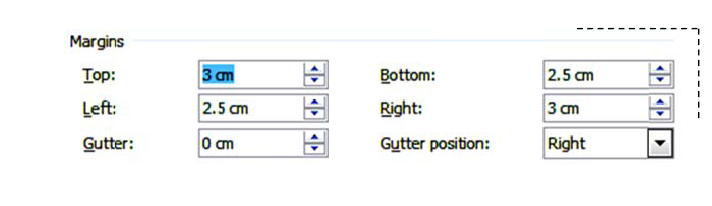 چکیده (Bzar12,blod)حداکثر تعداد کلمات چکیده 250 تا300 کلمه است.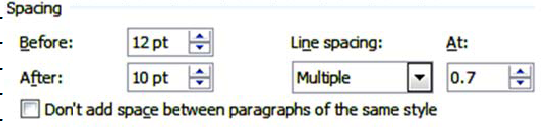 کلمات کلیدی (Bzar10,blod)حداکثر تعداد کلمات کلیدی 6 کلمه می باشد. (Bzar 11)(Bzar13,blod)فصل اول مقدمه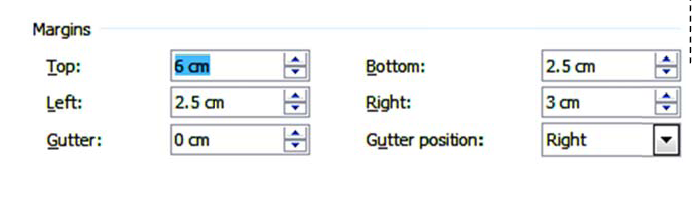 مطالب مربوط به مقدمه حداکثر 5/2 با فونت (Bzar13) می باشد.........(Bzar13,blod)فصل دوم مروری بر مطالب2-1 معرفی(Bzar12,blod)مطالب مربوط به معرفی حداکثر 35-40 صفحه با فونت (Bzar13).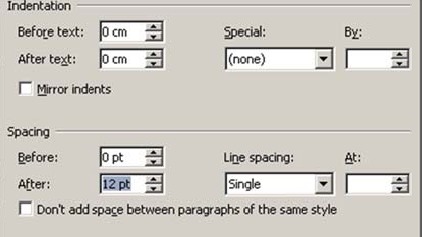 2-2 عنوان مورد بحث (Bzar12,blod)--مطالب ]2[.-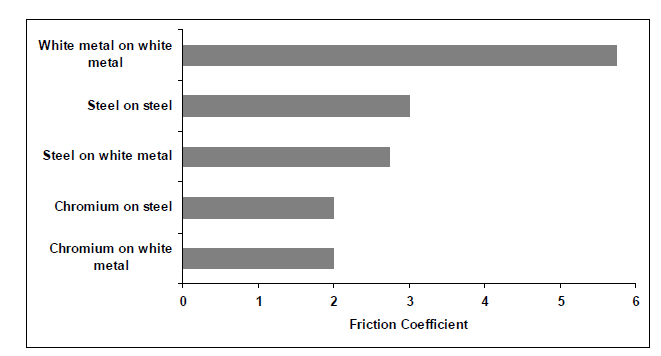 شکل 2-1ضریب اصطکاک فلزات مختلف در تماس با یکدیگر]2[.(Bzar11).توضیحات مربوط به واژگان باید به صورت نشانه گذاری در پایان صفحه قرار گیرند.فرمول ها به صورت زیر نوشته شوند.                                                  2H2O→4H+ +O2↑ +4e-جداول به صورت زیر ایجاد شوند:جدول 1-1. مقادیر R1 وRrms مربوط به زیر لایه فولادی با آماده سازی مختلف[4]  (BZar11)2-X خلاصهدر حد یک پاراگراف5-مراجع-مقالات مندرج در نشریات ادوارینام خانوادگی، حروف اول نام (های)مؤلف، "عنوان مقاله"، نام نشریه ادواری،نام ناشر(در صورت نام خانوادگی)،شماره مجلد و شماره نشریه، صفحات از .....تا.....، سال انتشار.مثال:]1[ عالمی،ح، "اثر اغتشاش در سیستم های مخابراتی" ،استقلال دانشگاه صنعتی اصفهان،شماره 5،ص ص 27-34 ، 1361 (Bzar 12)[2] Song Y.B.,Chin D.T.,“Current efficiency and polarization behavior of trivalent chtomium electrodeposition process” ,Electrochimica Acta, Vol.48,pp.349-356,2002    (Times New Roman,12)-کتبنام خانوادگی،حرف اول نام مؤلف/مترجم(ین) ،نام کتاب ، شماره ویرایش، ناشر و محل نشر،تاریخ انتشار.مثال:[4] Ash R., Information theory, John Wiley, NewYork,1985]5[ احدی،م، مکانیک سیالات ،انتشارات دانشگاه صنعتی اصفهان، 1377.-پایان نامه های( گزارشات علمی)نام خانوادگی، حرف اول نام مؤلف(مؤلفین)، عنوان پایان نامه (گزارش)، دانشکده، دانشگاه،(ناشر)، سال انتشار.مثال:]6[ منصوری، س..، بررسی خوردگی در محیط های پوشیده ،دانشکده مهندسی مواد، دانشگاه صنعتی اصفهان،گزارش علمی، ش33، 1364.-مجموعه مقالات در کنفرانسنام خانوادگی، حرف اول نام مؤلف ،"عنوان مقاله"، نام کنفرانس ،شماره مجله،صفحات از....تا....،محل ،سال،کنفرانس.مثال:]7[کاظمی،م.و احمدی،م م، "پایداری صفحات..."، مجموعه مقالات کنفرانس بین المللی...،ص ص.20-37 ، تهران 1374.[8] Hodges J.L. and Lehmann. E. L“ Some application of the Cramer-Rao inequality” , proceeding of 2nd Berkely Symposiumc on Mathematics ,Statistics, and probability, Vol.1 ,pp.13-22 ,1991روش آماده سازی زیر لایه فولادیRrms(nm)Ra(nm)پولیش مکانیکی7/111/9الکتروپولیش2/229/16اعمال جریان آندی در محلول چربی زدا4/1052/82